						Årsmøte i Rælingen Skiklubb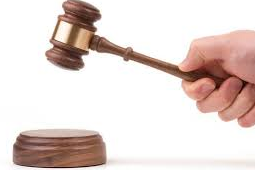 						tirsdag 17.mars kl. 19.00						på Marikollen Klubbhus. Rælingen Skiklubb avholder sitt årsmøte tirsdag 17.mars Kl. 19.00 på Marikollen Klubbhus.Vanlige årsmøtesaker. Forslag til årsmøtet må være styreti hende innen 3. mars. Forslag sendes på e-post til:admin@rsk.no.